美图×赫莲娜，「一夜青回」对话青春创意传播项目广 告 主：赫莲娜所属行业：美妆个护执行时间：2022.06.24-06.30参选类别：创意传播类营销背景活动背景：高端美妆品牌赫莲娜HR与咖啡品牌MANNER coffee掀起了一场名为“一杯青回”的跨界联名活动，为进一步助推活动破圈，赫莲娜希望通过创意营销手段更深度的激活目标用户，将活动理念广泛传播。平台背景：美图作为一家以“美”为核心的科技公司，月活跃用户数达2.409亿，女性用户占比83%，18-34岁用户占比超75%，聚集了海量年轻且具备高消费能力的用户群体。美图作为年轻人必备的头部影像平台，在日常生活的方方面面深度洞察年轻人影像拍摄需求，力图以影像黑科技及轻互动玩法不断赋能影像创意，层层影响年轻人生活及消费态度。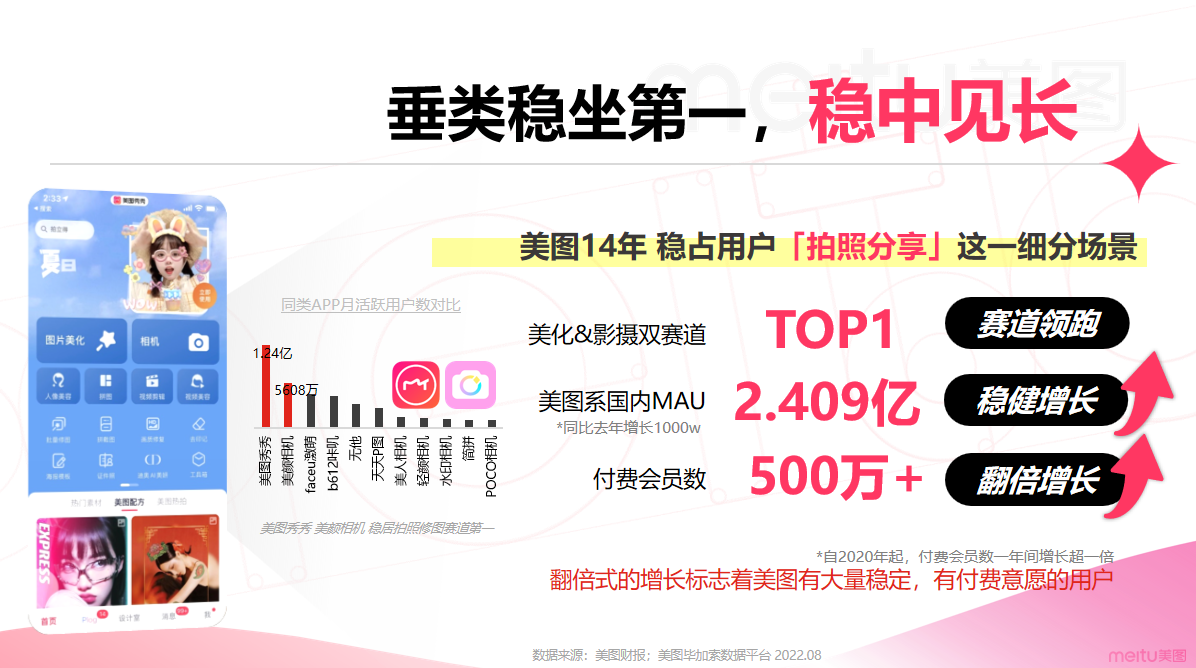 行业背景：跨界联名成了越来越多品牌破圈的不二选择，如何避免圈内自嗨，让活动更大范围出圈？如何打透年轻圈层，真正在年轻用户心中烙下品牌印记？营销目标为助推HR赫莲娜联名活动进一步出圈，在社交圈成功刷屏，活动选用集中式创意影像输出推高campaign热度，在进一步帮助HR赫莲娜品牌在年轻化品牌形象的同时，拓新用户，聚拢品牌消费新增量。策略与创意策略：互动引燃MAX：「美图配方一键出片」，影像创意玩法切入年轻用户心智，引发自来水式跟风试用。声量引爆MAX：融合品牌元素定制美图配方，通过KOC达人传播，在「小红书分发」形成传播闭环，视觉演绎品牌亮点，深度渗透用户心智。创意：为让这抹独属HR赫莲娜的绿意席卷了整个社交圈，实现各大社交媒体的满屏青绿及朋友圈的高密度晒图，美图以特色影像玩法打造了青春态度大片“一夜青回”美图配方及辐射重点女性种草平台的达人内容矩阵化分发链路，层层助推HR赫莲娜联名活动刷屏出圈。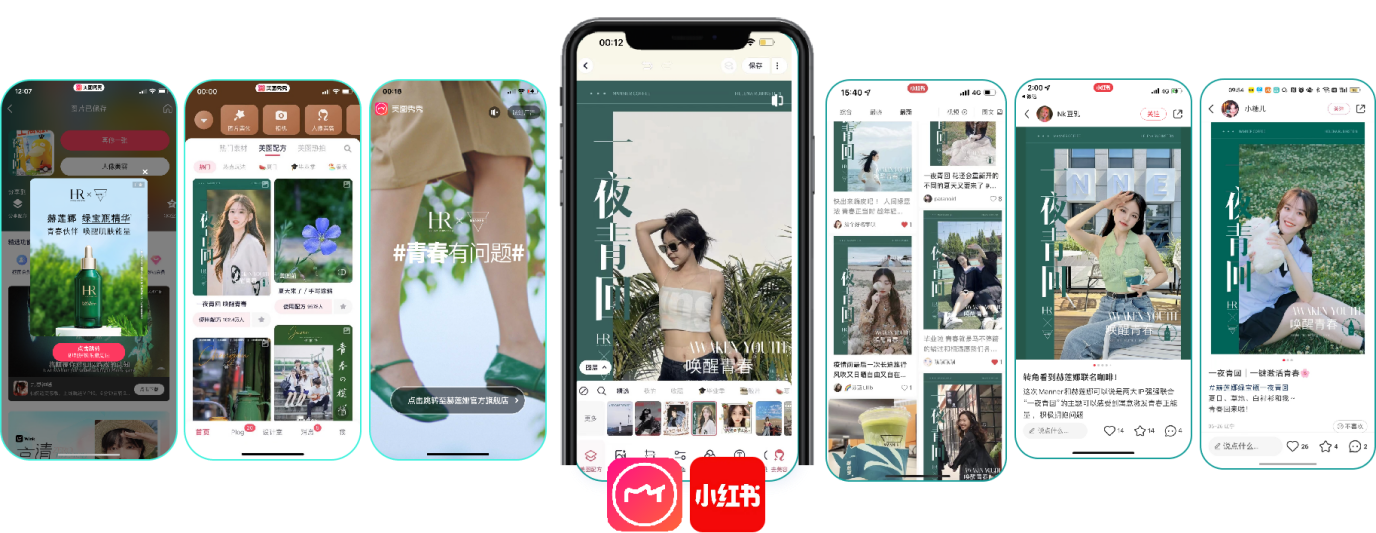 执行过程/媒体表现一、年轻心智抢占——视觉化影像互动青春影像硬广+青春态度大片，高效沟通年轻TA心智！1、创新硬广亮相，沉浸感官击中年轻用户眼球美图秀秀站内在开屏、背景板等多点位打造“一夜青回”主题氛围，通过美图创新硬广oneshot形式极致展现60s品牌态度TVC，并用活动主题色全色系铺陈背景版，营造青春焕活氛围。同时，配方还登陆配方专区精选第四位，及修图原生路径，方便用户快速解锁独属自己的青春态度大片。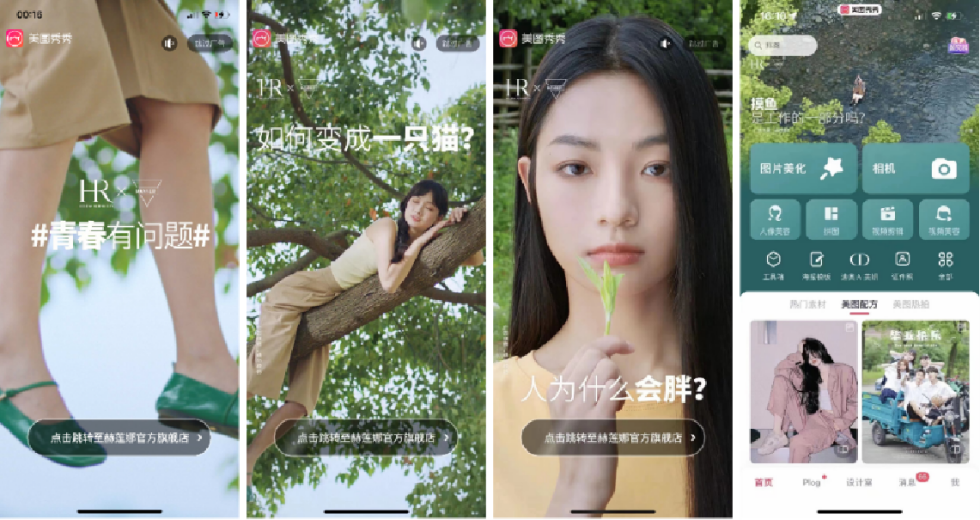 同时铺陈多个热门推荐点位，多角度组合曝光，进一步提升用户使用， 吸引广泛年轻用户一键参与。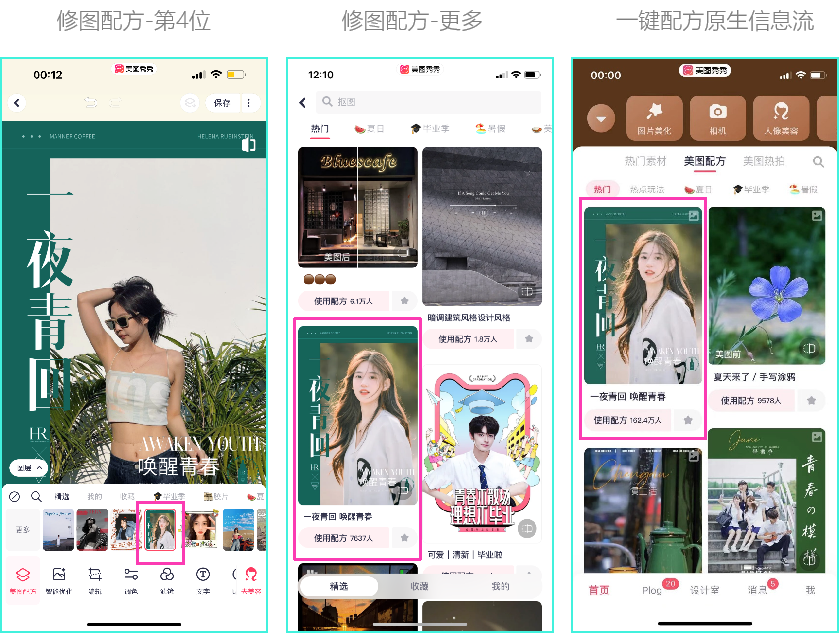 在原生修图路径全渗透，高效拦截目标TA，同时以保分页弹窗形式促进跳转转化，全新商业合作形式保分弹窗点击完成率585%，点击效果远超预期。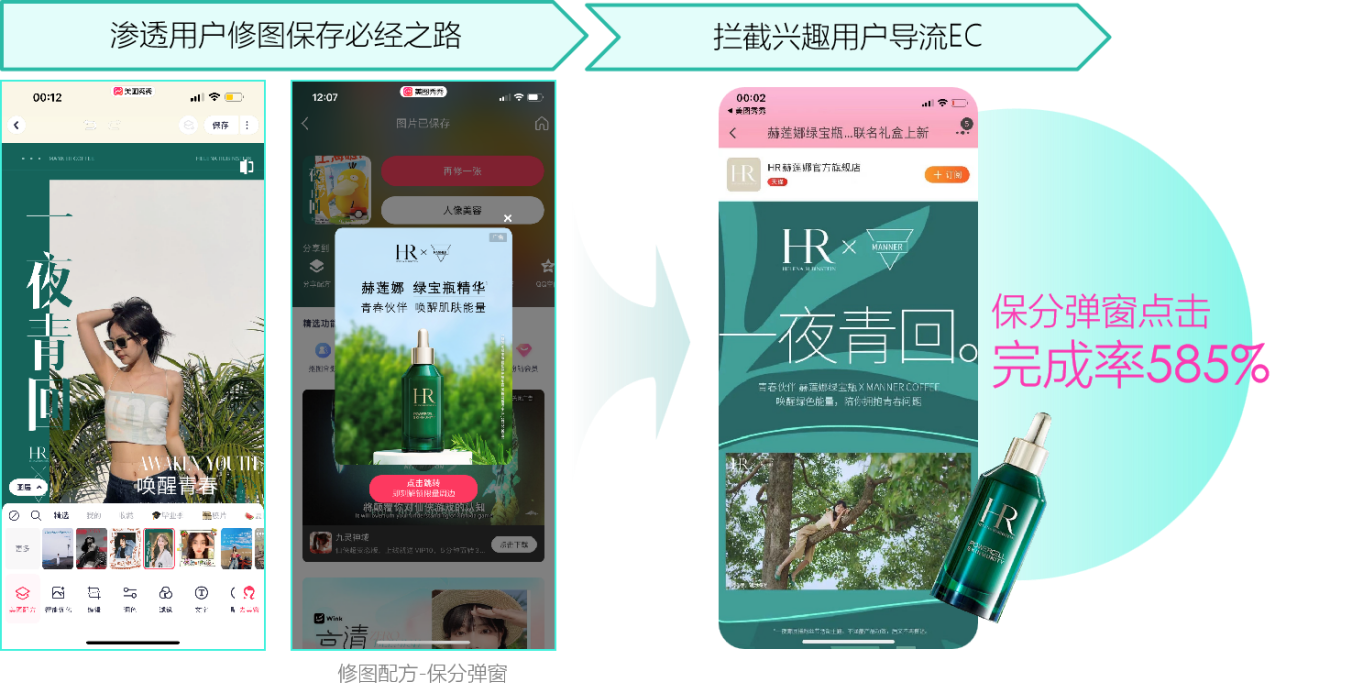 2、联合打造青春态度大片，使用量创新高为精准沟通年轻用户，美图秀秀聚焦用户定格精彩的修图路径，通过美图配方将品牌特色、活动关键词、整体氛围感等要素以强视觉营造的方式传递给用户，以达到深刻影响用户对品牌认知的作用。于是，美图秀秀深度洞察时下年轻人修图偏好，采用杂志大片风，结合HR赫莲娜品牌“一夜青回”主题色，及“唤醒青春”的产品关键字眼，用高级感配色及简约排版风格助推用户一键定格青春闪光瞬间。不管是晒人、晒物、还是晒青春，配方适配多元影像场景，满足用户多样年轻化表达。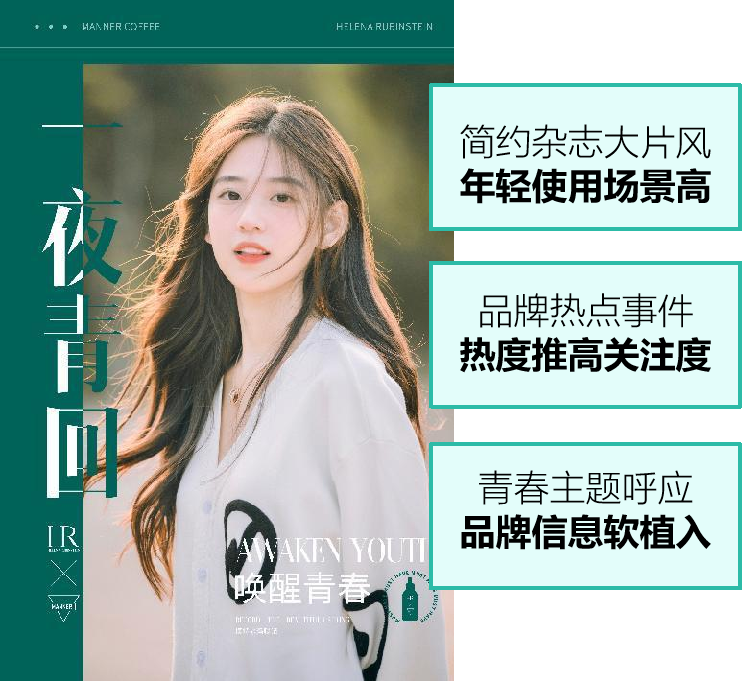 简约大片配合青春主题式营销，完美贴合年轻人兴趣喜好，晒人/晒物/晒青春，配方适配多元场景，满足用户年轻多样化表达，引大量用户跟风使用。二、年轻社交出圈——小红书刷屏传播站内一键配方+站外刷屏分享，建立年轻社交传播闭环！1、KOC+UGC优质内容传播，在小红书掀起刷屏效应活动邀约KOL/KOC以小红书平台为主要分发地，以优质影像内容为示范积极分享，在站外形成聚合影响力，让品牌内容迅速在站外形成席卷效应，打造火热拍晒氛围。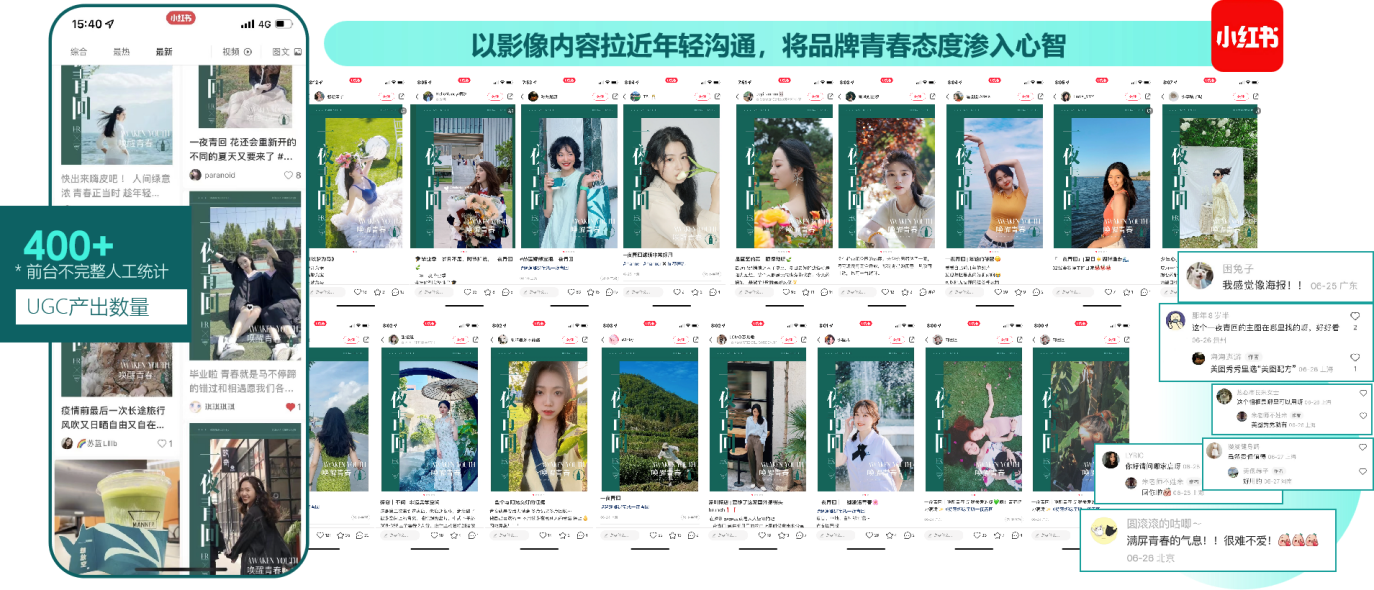 2、打通年轻社交传播闭环，营销价值翻倍亮眼的配方玩法十足吸睛，迎来自来水式口碑传播，用户纷纷下场询问配方出处，有效引导兴趣用户回流，使用配方并二次分享传播。据统计，品牌在小红书的官方话题“赫莲娜绿宝瓶一夜青回”中有400+的发布使用了美图配方，成功在年轻社交圈层建立传播闭环，打造HR赫莲娜独属内容生态链。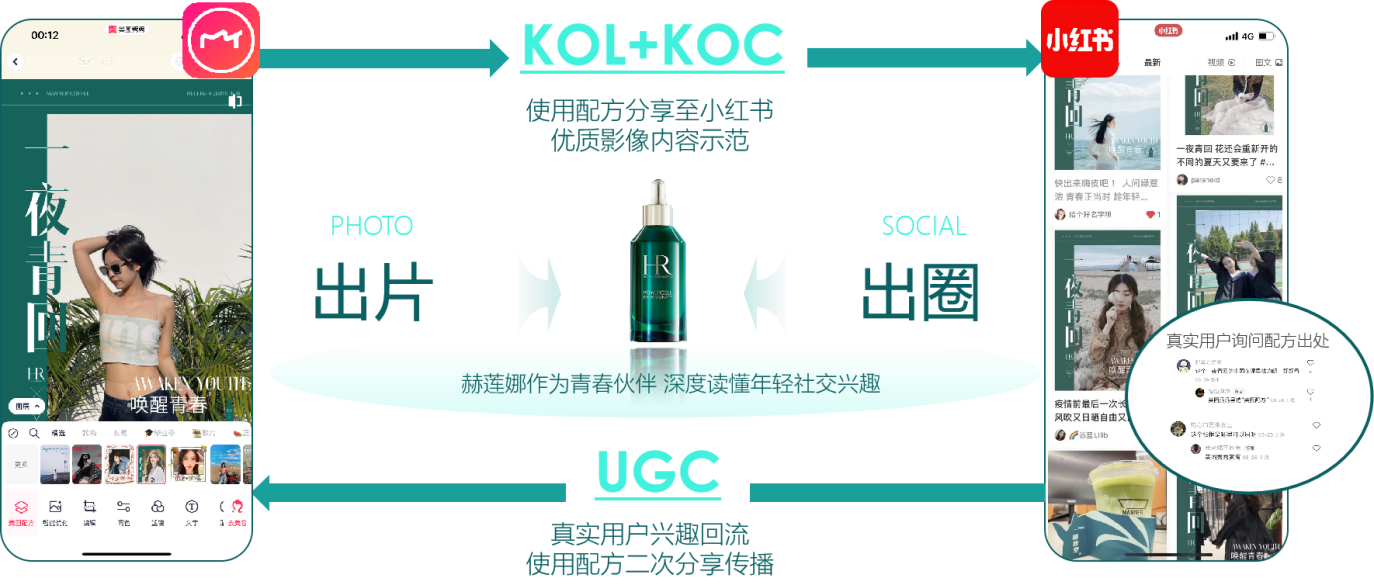 三、年轻圈层影响——美图达人探店打卡美图达人+全国线下探店，推高Campaign声量热度！特邀7位达人探店  撬动真实用户纷纷前往线下除了线上品牌氛围感玩摄和多平台内容分发，本次活动还邀请达人线下探店，足迹覆盖北京、上海、深圳、杭州、重庆、厦门等多个热门城市，通过实地打卡，进一步将更清晰的活动参与流程、更直观的活动体验传递给线上的观望用户，在拉拢线下门店打卡人气的同时，以图片打卡的方式激活线上兴趣用户群，层层递进扩大活动声量，引流线下活动热度，助推联名活动进一步出圈。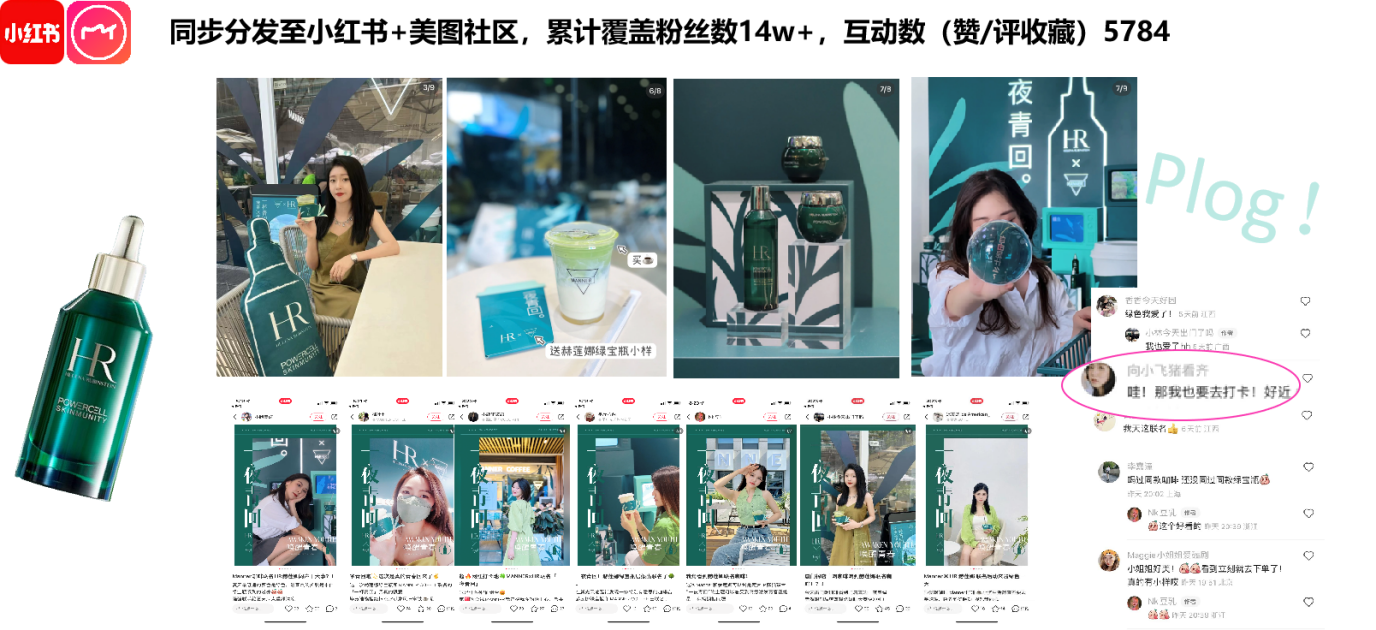 营销效果与市场反馈项目总曝光超1.51亿，青春态度大片使用量超371.5万打造全新年轻人社交沟通模式，唤醒青春品牌态度全面打爆！本次与HR赫莲娜的合作，美图发挥自己在年轻女性群体中的流量势能，深度挖掘平台内容+分发双重优势，用美图配方的“轻互动”式玩法和优质内容跨平台分发能力打造活动热络氛围，并配合线下探店打卡，线上线下齐联动，多触点层层扩张传播范围，携手HR赫莲娜打造联名营销大事件。